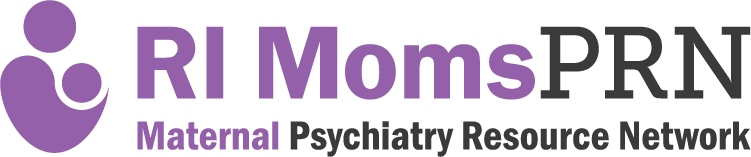 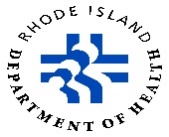 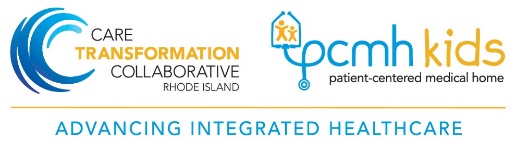 Call for Applications:Perinatal Behavioral Health Quality Improvement InitiativeThe Rhode Island Department of Health (RIDOH) and the Care Transformation Collaborative of Rhode Island (CTC-RI) are pleased to offer prenatal care practices the opportunity to apply for funding to join the RI MomsPRN perinatal behavioral health quality improvement initiative.
This application is for funding to support health care practices in clinical quality improvement to increase the identification, early intervention, and treatment of depression, anxiety and substance use among pregnant and postpartum patients. Up to six prenatal care practices will be selected.  Extended deadline: September 25, 5:00pm. Project activities will begin in October 2019 and will continue for 15 months. Prerequisites Outpatient or hospital-based practices that provide prenatal and postpartum clinical care Uses an electronic medical record system Submits a completed application and cover letter from practice team indicating commitment and capacity for meeting project expectations detailed below (Please see Appendix A for template) by September 17, 2019If part of a system of care (i.e. accountable care organization or accountable entity), submits an additional letter of support (Please see Appendix B for template) by September 17, 2019Note: Practices with multiple sites have the option to apply on behalf of an individual site or for all sitesAbout RI MomsPRN ProgramIn Rhode Island, like many other places in the U.S., behavioral health conditions in perinatal women are common yet undertreated. To address this need, the RIDOH, CTC-RI, and the Center for Women’s Behavioral Health (CWBH) at Women and Infants Hospital have established the Rhode Island Maternal Psychiatry Resource Network (RI MomsPRN). The goal of this new statewide program is to help health care practices identify, diagnose, and manage depression, anxiety, and substance use in pregnant and postpartum women (the 12-week period after giving birth). The RI MomsPRN program components are:A free phone consultation service for health care providers treating pregnant or postpartum women to receive assistance  from a perinatal behavioral health expert at the CWBH at Women and Infants Hospital. RI MomsPRN staff can answer clinical questions and/or provide resources and referrals regarding perinatal depression, anxiety, and substance use. Starting in September, health care providers can reach this free teleconsultation service by calling 401-430-2800 Mondays through Fridays between 8:00 am-4:00 pm. 
On-site practice coaching and clinical quality improvement assistance to universally screen all pregnant and postpartum patients for depression, anxiety, and substance use.  Assistance will include training and education for practice staff, identifying evidenced-base screening tools, screening and referral workflow, EMR documentation, and developing a plan for positive screens. RI MomsPRN Perinatal Behavioral Health Quality Improvement Initiative ObjectivesSupport prenatal care practices in screening, identification, and management of perinatal depression, anxiety and substance use Improve prenatal care provider confidence and skills in managing mild-to-moderate cases of perinatal depression, anxiety, and substance use Improve universal screening rates of eligible pregnant and postpartum patients for perinatal depression, anxiety, and substance use using evidenced-based screening tools Benefits Practice infrastructure payment of $5,000 that practices can use to off-set costs associated with EMR modifications, staff time, and participation in quality improvement activitiesEligible for up to $5,000 of incentive payments based on increasing perinatal depression, anxiety, and substance use screening rates using evidenced-based toolsMonthly on-site consultation from a trained clinical quality improvement facilitator Data management training and supportIn-person professional education presented quarterly by perinatal behavioral health specialists and includes best practice sharing Timely identification of patient perinatal behavioral health concernsIncreased provider efficacy addressing perinatal behavioral health matters/concerns  QI Initiative Activities  (3 Month Preparation Period October – December 2019)Identify members of the practice quality improvement (QI) team. The team should consist of 3 to 4 staff in different roles and include a practice clinical champion and an IT/EHR staff member.Practice QI team participation in monthly meetings with the practice QI facilitatorPractice QI team attendance and participation at in-person kick-off learning sessionPlan and test practice workflows to implement screening for perinatal depression, anxiety and substance use with validated screening tool(s) Test EMR system to determine workflow for documentation of screening results Submit a baseline report of screening rates for perinatal depression, anxiety, and substance use Complete baseline clinical provider self-efficacy survey within 45 days of award notification 
(Please see Appendix D)In conjunction with the QI practice facilitator, identify quality improvement activities to optimize perinatal behavioral health screening, treatment and referralQI Initiative Activities (Performance Period January – December 2020)Implement screening for perinatal depression, anxiety and substance use with validated screening tool(s)Utilize the RI Moms PRN provider teleconsultation line as neededReport de-identified practice screening rates and proportion of positive screens quarterly and by zip codePractice QI team participation in monthly meetings with the practice QI facilitatorPractice QI team attendance and participation in quarterly in-person learning network meetingsComplete provider self-efficacy surveys on an annual basis Timeline for Selection Process.Application Checklist
Extended deadline: September 25, 5:00pm
Email application package to: RIDOH@ctc-ri.orgFor questions, contact:  Candice Brown, CTC Project Coordinator office number: 401 519-3919RI MomsPRN Application Form Practice Name: 	___________________________________________________
Address: 	_____________________________________, _______________________, Zip _________
Phone:		_______-_____-________
Practice Tax ID Number (TIN): _______________________ 
Type of Practice (e.g. OB, FQHC, Hospital-Based Clinic) ______________________
Multisite practice: Yes/No____       
(If yes) please identify all other practice sites locations below and indicates which site(s) will be participating: 
If not using the practice support cover letter template in Appendix A, please provide the following contacts. 
Provider Champion contact 
Name: ______________________________ Title: _______________________ Phone: _____-______-________ 
Email: ______________________________
Practice Leader who will be responsible for project implementation: 
Name: ______________________________ Title ________________________Phone _____-______-_________ 
Email: ______________________________
IT/EHR Staff Member who will be assist with technology/reporting matters: 
Name: ______________________________ Title _______________________ Phone _____-______-_________ 
Email: ______________________________
Please provide the name of the Electronic Health Record system your practice currently uses.

Please indicate if your practice is anticipating changing its Electronic Health Record within the next 15 months.

Yes   No    
Does your practice belong to a system of care (e.g. owned, managed, overseen by a hospital or other health care organization)?  

Yes   No  

If yes: please indicate:

A) When treating pregnant and postpartum patients currently, does your practice routinely and 
     universally screen for …

Depression         Yes    No    Unsure    
Anxiety                Yes    No    Unsure   
Substance Use   Yes    No    Unsure   

B)  If yes for any domain, please specify the evidence-based screening tool, if any, your practice  
             utilizes

             Depression ___________________
Anxiety_______________________Substance Use ____________________________
A) If your practice does routinely screen, how are screening results documented? 

  Paper records only 
  Electronic health record only  
  Both electronic health record or paper records 
  Other (Please specify) ________________
  Unsure 
  Not applicable (my practice does not screen. Please skip to question 6.)


B) Does your practice generate screening reports about …

Depression          Yes    No    
Anxiety                Yes    No    
Substance Use    Yes    No    

C) Does your practice team meet to review screening rate performance?

Yes    No    

A) Does your practice provide on-site counseling for the treatment of …

Depression         Yes    No    
Anxiety                Yes    No    
Substance Use   Yes    No    

B) If yes to any domain, who provides the counseling?  (please select all that apply)

  Psychiatrist
  Psychologist
  Psychiatric Clinical Nurse Specialists (PCNS)
  Licensed Clinical Social Worker (LCSW)
  Licensed Mental Health Counselor (LMHC)
  Licensed Marriage and Family Therapist (LMFT)
  Advanced Chemical Dependency Professional (ACDP, LCDP)
  Peer Recovery Specialist
  Other (please specify) 
RI MomsPRN Selection Committee Policy and Procedure (2019)
To ensure an objective, fair, and transparent process for reviewing applications, the following policy and procedure for application review is being shared with applicants:
Selection Committee Process for Review of Applications: The RI MomsPRN team will convene in September 2019. All reviewers will read and score each application independently using the scoring criteria below. The maximum number of points is 27. The RI MomsPRN team reserves the right to interview applicants if further review is warranted. The applications will be rank ordered by final scores. In the event of a tie, the following criteria will be used:Completeness of application Priority will be given to practices that serve a high percentage of patients enrolled in MedicaidPractice location in a geographic location with high rates of pregnant women with substance use as identified using RIDOH dataPractice with a higher number of deliveries Conflict of interest:  Reviewers will disclose any potential conflict of interest related to a specific applicant. A conflict of interest is defined as a real or potential monetary benefit or having an affiliation with the applicant. The Selection Committee will discuss the potential conflicts of interest and decide of whether a conflict of interest exists. If so, the reviewer must recuse themselves from the review of that application.Appendix A: Practice Support Cover Letter Template To:      RI MomsPRN Selection CommitteeFrom:  Practice Leadership RepresentativeRE:      RI MomsPRN Perinatal Behavioral Health Quality Improvement InitiativeDate:      On behalf of (practice name _____________), please accept the following practice support cover letter for the RI MomsPRN Perinatal Behavioral Health Quality Improvement Initiative. As an organizational leader representative, I can attest the following staff members accept the conditions stated in the application and if awarded, are committed to achieving the objectives of this initiative.  

Practice Name/Address: _______________________________			    _______________________________                                       _______________________________
Phone:                           ________________________________ 
Quality improvement team,  including providers, nurse care manager, behavioral health clinician, practice manager, social worker, medical assistant, IT support staff member, as applicable:

Phone number of provider champion: _______________________________________ Phone number of key contact person: ______________________________________ 
Letter signed by practice leadership representative and all members of the quality improvement team:____________________________     ______                      ____________________________     _____
Practice Leadership Representative       Date                       Quality Improvement Team Member      Date____________________________     ______                      ____________________________     _____
Quality Improvement Team Member      Date                       Quality Improvement Team Member      Date____________________________     ______                      ____________________________     _____
Quality Improvement Team Member      Date                       Quality Improvement Team Member      Date____________________________     ______                      ____________________________     _____
Quality Improvement Team Member      Date                       Quality Improvement Team Member      Date____________________________     ______                      ____________________________     _____
Quality Improvement Team Member      Date                       Quality Improvement Team Member      DateAppendix B: System of Care Letter of Support Template

To:      RI MomsPRN Selection CommitteeFrom:  System of Care RepresentativeRE:      RI MomsPRN Perinatal Behavioral Health Quality Improvement InitiativeDate:      [Practice name and site] is a member of our System of Care. The practice is interested in participating in the RI MomsPRN Perinatal Behavioral Health Quality Improvement Initiative. We believe that this practice would benefit from participation and as a system of care, we are willing to provide the management support to assist the practice with making this transformation. As a system of care, we will provide the practice with (check all that apply):  Practice reporting support for perinatal depression, anxiety, substance use screenings IT assistance for behavioral health templates within the practice electronic health record  A System of Care representative that will meet with the RI MomsPRN practice facilitator during the 
     startup phase and thereafter as needed  Commitment to collaborate and communicate with the RI MomsPRN practice facilitator to ensure 
     that initiative requirements are met within designated timeframes.  
 Other: (please describe below)
____________________________     ______                      ____________________________     _____
Signature of System of Care                Date                          Signature of Prenatal Care Practice      Date __________________________                                           ____________________________Position                                                                                   Position__________________________                                           ____________________________Email                                                                                      Email __________________________                                           ____________________________Phone                                                                                     PhoneAppendix C: Screening Measure Resource
All selected prenatal care practices will be provided with access to data management platforms to assist with the submission of required de-identified screening data that is detailed below. In addition, practices will have access to data visualization tools to track their progress and measure quality improvement efforts. Practices can choose which validated screening tool(s) they would like to use. If needed, advisement about screening tools is available by RI MomsPRN practice facilitators.Appendix D: Annual Provider Self-Efficacy SurveyBaseline Questionnaire







Thank you for taking a few minutes to complete this questionnaire. The following questions address your experiences with perinatal mental health.Provider name: _______________________	              Date of assessment: _________________Practice name: ________________________               StepActivityDate1Conference call with interested parties to answer any questions.
Call-in number: 1-888 895 6448,,,4997329# (code)September 5 at 12-1
September 10 at 12-12Submit application electronically to: RIDOH@ctc-ri.orgSeptember 17  by 5 pm3Notification will be sent to practicesSeptember 274Orientation for newly selected practicesTues October 29 2019 7:30 to 9:00am RIQI Check if completeItemApplication form filled out completely
(Please see next page)Practice cover letter indicating the practice’s commitment and acceptance of the conditions stated in the application, signed by all members of the quality improvement team and by a practice leadership representative. 
(Please see Appendix A for template) to: RIDOH@ctc-ri.org)If applicable, a System of Care (i.e. accountable care organization or accountable entity) cover letter indicating the level of support provided for this initiative.
(Please see Appendix B for template) RIDOH@ctc-ri.orgAdditional practice site location(s)Indicate ParticipationYes  No    Yes  No    Yes  No    Yes  No    Yes  No    Yes  No    Yes  No    List name and NPI number for all Practitioners (MDs, DOs, NPs and PAs):List name and NPI number for all Practitioners (MDs, DOs, NPs and PAs):List name and NPI number for all Practitioners (MDs, DOs, NPs and PAs):List name and NPI number for all Practitioners (MDs, DOs, NPs and PAs):NameNPI#NameNPI#Approximate Payer Mix of  Deliveries for Calendar Year 2018Approximate Payer Mix of  Deliveries for Calendar Year 2018Approximate Payer Mix of  Deliveries for Calendar Year 2018Approximate Payer Mix of  Deliveries for Calendar Year 2018Approximate Payer Mix of  Deliveries for Calendar Year 2018Approximate Payer Mix of  Deliveries for Calendar Year 2018Payer# of Deliveries% of All DeliveriesPayer# of Deliveries% of 
All DeliveriesBCBSRIMedicaid FFSNHP-RI CommercialNHP-RI MedicaidTufts CommercialTufts Medicaid United CommercialUnited Medicaid Insured OtherUninsuredTotalTotal Quality Improvement TeamScoreAverage # of deliveries over the past three yearsScore% deliveries covered by Medicaid ScorePractice champion identifiedAdd 1 point< 100Add 1 point<10%Add 1pointPractice leader identifiedAdd 1 point100-500deliveriesAdd 2 points10-30%Add 2
pointsIT/EHR staff member identifiedAdd 1 point>500 deliveriesAdd 3 points>30%Add 3
pointsPractice support and/or system of care cover letter(s) submitted and completeAdd 1 pointScreening ProtocolsScoreScreening DocumentationScoreOn-site CounselingScorePerforms depression screeningAdd 1 pointUnsure/
Does not screen0 pointsProvides on-site counseling for depressionAdd 1 pointPerforms anxiety screeningAdd 1 pointPaper records onlyAdd 1 pointProvides on-site counseling for anxietyAdd 1 pointPerforms substance use disorder screeningAdd 1 pointBoth electronic health record or paper recordsAdd 2 pointsProvides on-site counseling for substance use disorderAdd 1 pointUses a validated screening toolAdd 1 point 
per surveyElectronic health record onlyAdd 3pointsElectronic health record system not changingAdd 1 pointGenerates practice-level screening reports Add 1 pointper each domainPractice team meets to review screening ratesAdd 1 pointPositionNameEmailKey contact person responsible for project implementationProvider champion 		Practice manager 		Behavioral health clinician 	Social workerMedical assistantIT support staff memberOtherScreening Measures for Each Domain: 
1) Depression 2) Anxiety and 3) Substance Use Screening Measures for Each Domain: 
1) Depression 2) Anxiety and 3) Substance Use Percent and number of pregnant and postpartum women who received at least one screening using a standardized validated tool during pregnancy or the first 12 months after deliveryThis measure will be analyzed quarterly and by zip codePercent and number of pregnant and postpartum women who screened positiveThis measure will be analyzed quarterly and by zip codeWhat is your gender?
 Female Male Other (Specify)  Prefer not to answer
What race do you consider yourself? (select all
that apply)
 American Indian/Native American Alaska Native Asian/Asian American Black/African American/African
 Native Hawaiian/Other pacific Islander White/Caucasian 
 Other (Specify)  Prefer not to answer
What ethnicity do you consider yourself?
 Hispanic or Latino Non-Hispanic or Latino
 Prefer not to answer
What is your professional title?
 Physician Attending Fellow Resident Certified Nurse Midwife Nurse Practitioner Nurse Manager Social Worker or Case Manager Other (Specify)What is your primary medical specialty?
 Obstetrics only Gynecology only General Obstetrics and Gynecology Maternal-Fetal Medicine Specialist General Psychiatry Perinatal Psychiatry Primary Care/Family Medicine Other (Specify)
How many years have you been in practice?

Which of the following best describes your
practice location?
 Urban – inner city Urban – non-inner city Suburban Mid-sized town (10,000-50,000) Rural Military Other (Specify)
Which of the following best describes your type
of practice?  Solo Private Practice  Partnership or Group Practice  Multi-Specialty Group  HMO/Staff Model  University Full-Time Faculty and Practice  Military  Other (Specify)At the following time points, which of the following do you consistently screen for (using a validated screening tool)? At the following time points, which of the following do you consistently screen for (using a validated screening tool)? At the following time points, which of the following do you consistently screen for (using a validated screening tool)? At the following time points, which of the following do you consistently screen for (using a validated screening tool)? At the following time points, which of the following do you consistently screen for (using a validated screening tool)? At the following time points, which of the following do you consistently screen for (using a validated screening tool)? At the following time points, which of the following do you consistently screen for (using a validated screening tool)? At the following time points, which of the following do you consistently screen for (using a validated screening tool)? NeverRarelySometimesOftenAlwaysNot applicableDepression?Depression?Depression?Depression?Depression?Depression?Depression?Early pregnancy (0-20 wks. GA)Late pregnancy (21 wks. or more GA)Hospitalization for deliveryEarly postpartum (0-3 months PP)Late postpartum (4-12 months PP)Anxiety?Anxiety?Anxiety?Anxiety?Anxiety?Anxiety?Anxiety?Early pregnancy Late pregnancyHospitalization for deliveryEarly postpartumLate postpartumBipolar disorder?Bipolar disorder?Bipolar disorder?Bipolar disorder?Bipolar disorder?Bipolar disorder?Bipolar disorder?Early pregnancyLate pregnancyHospitalization for deliveryEarly postpartumLate postpartumSubstance use disorders?Substance use disorders?Substance use disorders?Substance use disorders?Substance use disorders?Substance use disorders?Substance use disorders?Early pregnancyLate pregnancyHospitalization for deliveryEarly postpartumLate postpartumTrauma/PTSD?Trauma/PTSD?Trauma/PTSD?Trauma/PTSD?Trauma/PTSD?Trauma/PTSD?Trauma/PTSD?Early pregnancyLate pregnancyHospitalization for deliveryEarly postpartumLate postpartumPlease consider the following statements regarding your pregnant and postpartum patients and indicate the most appropriate response:Please consider the following statements regarding your pregnant and postpartum patients and indicate the most appropriate response:Please consider the following statements regarding your pregnant and postpartum patients and indicate the most appropriate response:Please consider the following statements regarding your pregnant and postpartum patients and indicate the most appropriate response:Please consider the following statements regarding your pregnant and postpartum patients and indicate the most appropriate response:Please consider the following statements regarding your pregnant and postpartum patients and indicate the most appropriate response:Please consider the following statements regarding your pregnant and postpartum patients and indicate the most appropriate response:NeverRarelySometimesOftenAlwaysNot applicableI am able to provide education around depression and anxiety to my patients.I discuss depression and anxiety and their treatment options with my patients.I discuss the risks and benefits of antidepressant use during pregnancy and postpartum.I discuss the risks and benefits of other psychiatric medications during pregnancy and postpartum.I am able to treat my patients with antidepressant medications.I am able to treat my patients with other psychiatric medications.I am confident determining when to refer for therapy vs. when to start medications for depression or anxiety in my patients.I am able to adequately access non-medication treatments for my patients with depression and anxiety.When I need a perinatal psychiatric consultation, I am able to receive one in a timely manner.I can facilitate referrals for my patients to depression/anxiety treatment.I am able to ensure that my patients with depression and anxiety receive treatment in a timely manner.I am confident monitoring depression/anxiety and adjusting medications for depression/anxiety in my patients.When my patient’s care is complete, I am able to transition her for ongoing depression or anxiety follow-up if needed.Please consider the following statements regarding your pregnant and postpartum patients and indicate the most appropriate response:Please consider the following statements regarding your pregnant and postpartum patients and indicate the most appropriate response:Please consider the following statements regarding your pregnant and postpartum patients and indicate the most appropriate response:Please consider the following statements regarding your pregnant and postpartum patients and indicate the most appropriate response:Please consider the following statements regarding your pregnant and postpartum patients and indicate the most appropriate response:Please consider the following statements regarding your pregnant and postpartum patients and indicate the most appropriate response:Please consider the following statements regarding your pregnant and postpartum patients and indicate the most appropriate response:NeverRarelySometimesOftenAlwaysNot applicableI am able to provide education around substance use disorders to my patients.I discuss substance use disorders and treatment options with my patients.I am able to treat my patients with opioid use disorders by prescribing medications such as buprenorphine or methadone.I am confident determining when to refer for therapy vs. when to start medications for substance use disorders in my patients.I am able to adequately access non-medication treatments for my patients with substance use disorders.When I need a perinatal substance use consultation, I am able to receive one in a timely manner.I can facilitate referrals for my patients to substance use disorder treatment.I am able to ensure that my patients with substance use disorders receive treatment in a timely manner.I am confident monitoring substance use disorders and adjusting medications for substance use disorders.When my patient’s care is complete, I am able to transition her for ongoing substance use disorder follow-up if needed.